【지원서】	대일이해촉진교류프로그램 JENESYS2016일본문화 탐방단 ‘문화의 창의력·파급력’ 지원서위 모든 기재 사항은 사실대로 본인이 작성하였으며,합격 후 사실과 다를 경우 합격을 취소할 수 있습니다.지원자명 :                (서명)제출일자 :      /     / 【동의서①】개인정보의 수집·이용·처리에 관한 동의서서울시립청소년문화교류센터는 귀하의 개인정보를 아래와 같이 수집∙이용∙제공 등을 처리하고자 하는 경우 「개인정보 보호법」제15조, 제17조, 제24조에 의거 아래의 각 사항에 동의를 얻고자 합니다.■ 개인정보의 수집∙이용에 관한 동의■ 고유식별정보의 처리에 관한 동의■ 개인정보의 제3자 제공에 관한 동의2016년    월    일성명 :                 (서명 또는 인)서울시립청소년문화교류센터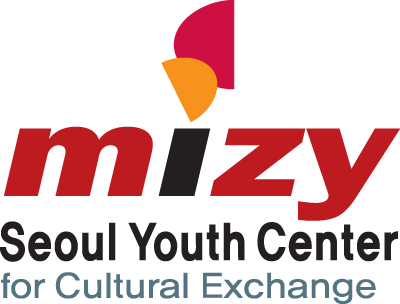 1. 개인정보　(個人情報)1. 개인정보　(個人情報)1. 개인정보　(個人情報)1. 개인정보　(個人情報)1. 개인정보　(個人情報)1. 개인정보　(個人情報)1. 개인정보　(個人情報)1. 개인정보　(個人情報)이름(氏名)한글성별 (性別)사진(3cm×4cm)사진(3cm×4cm)이름(氏名)한자□ M　 □ F사진(3cm×4cm)사진(3cm×4cm)이름(氏名)영문*여권의 영문 이름과 일치 해야 함.*여권의 영문 이름과 일치 해야 함.*여권의 영문 이름과 일치 해야 함.생년월일(生年月日)사진(3cm×4cm)사진(3cm×4cm)주민등록번호(住民登録番号)　 　/   /사진(3cm×4cm)사진(3cm×4cm)여권번호(パスポート番号)여권만료일(有効期間満了日)　 /    /　 /    /주소(住所)연락처(連絡先)(      )      - (      )      - (      )      - 이메일(E-mail)학교명/학년(学校名/学年)                      대학교                           과       학년                      대학교                           과       학년                      대학교                           과       학년                      대학교                           과       학년                      대학교                           과       학년                      대학교                           과       학년                      대학교                           과       학년긴급 연락처(緊急連絡先)(이름)                 (본인과의 관계)                 (연락처)(이름)                 (본인과의 관계)                 (연락처)(이름)                 (본인과의 관계)                 (연락처)(이름)                 (본인과의 관계)                 (연락처)(이름)                 (본인과의 관계)                 (연락처)(이름)                 (본인과의 관계)                 (연락처)(이름)                 (본인과의 관계)                 (연락처)외국어 능력(外国語能力)일본어일본어□ 상  □ 중  □ 하  □ 못함   (자격증)□ 상  □ 중  □ 하  □ 못함   (자격증)□ 상  □ 중  □ 하  □ 못함   (자격증)□ 상  □ 중  □ 하  □ 못함   (자격증)□ 상  □ 중  □ 하  □ 못함   (자격증)외국어 능력(外国語能力)영어영어□ 상  □ 중  □ 하  □ 못함   (자격증)□ 상  □ 중  □ 하  □ 못함   (자격증)□ 상  □ 중  □ 하  □ 못함   (자격증)□ 상  □ 중  □ 하  □ 못함   (자격증)□ 상  □ 중  □ 하  □ 못함   (자격증)외국어 능력(外国語能力)□ 상  □ 중  □ 하   (자격증)□ 상  □ 중  □ 하   (자격증)□ 상  □ 중  □ 하   (자격증)□ 상  □ 중  □ 하   (자격증)□ 상  □ 중  □ 하   (자격증)외국어 능력(外国語能力)□ 상  □ 중  □ 하   (자격증)□ 상  □ 중  □ 하   (자격증)□ 상  □ 중  □ 하   (자격증)□ 상  □ 중  □ 하   (자격증)□ 상  □ 중  □ 하   (자격증)일본 방문 경험(訪日経験)(기간, 목적 등)(기간, 목적 등)(기간, 목적 등)(기간, 목적 등)일본정부관련 초청경력(日本政府関連招へい歴)일본정부관련 초청경력(日本政府関連招へい歴)□ 있음□ 없음알레르기(アレルギー)*구체적으로 기입해 주십시오.*구체적으로 기입해 주십시오.*구체적으로 기입해 주십시오.*구체적으로 기입해 주십시오.*구체적으로 기입해 주십시오.*구체적으로 기입해 주십시오.*구체적으로 기입해 주십시오.건강상태(健康状態)*건강상태에 대해서 특별히 고려해야 할 사항이 있으신 분은 알려 주십시오.*건강상태에 대해서 특별히 고려해야 할 사항이 있으신 분은 알려 주십시오.*건강상태에 대해서 특별히 고려해야 할 사항이 있으신 분은 알려 주십시오.*건강상태에 대해서 특별히 고려해야 할 사항이 있으신 분은 알려 주십시오.*건강상태에 대해서 특별히 고려해야 할 사항이 있으신 분은 알려 주십시오.*건강상태에 대해서 특별히 고려해야 할 사항이 있으신 분은 알려 주십시오.*건강상태에 대해서 특별히 고려해야 할 사항이 있으신 분은 알려 주십시오.복용 중인 약(服用中の薬)□ 있음(　　　　　　　　　     　　)□ 없음□ 있음(　　　　　　　　　     　　)□ 없음□ 있음(　　　　　　　　　     　　)□ 없음□ 있음(　　　　　　　　　     　　)□ 없음□ 있음(　　　　　　　　　     　　)□ 없음□ 있음(　　　　　　　　　     　　)□ 없음□ 있음(　　　　　　　　　     　　)□ 없음2. 자기소개 및 지원동기 (自己紹介及び志望動機)2. 자기소개 및 지원동기 (自己紹介及び志望動機)2. 자기소개 및 지원동기 (自己紹介及び志望動機)2. 자기소개 및 지원동기 (自己紹介及び志望動機)2. 자기소개 및 지원동기 (自己紹介及び志望動機)2. 자기소개 및 지원동기 (自己紹介及び志望動機)2. 자기소개 및 지원동기 (自己紹介及び志望動機)2. 자기소개 및 지원동기 (自己紹介及び志望動機)①자기소개를 간략히 적어 주십시오. (한글 200자 이내)(自己紹介を簡単に書いてください。［ハングル200字以内］)①자기소개를 간략히 적어 주십시오. (한글 200자 이내)(自己紹介を簡単に書いてください。［ハングル200字以内］)①자기소개를 간략히 적어 주십시오. (한글 200자 이내)(自己紹介を簡単に書いてください。［ハングル200字以内］)①자기소개를 간략히 적어 주십시오. (한글 200자 이내)(自己紹介を簡単に書いてください。［ハングル200字以内］)①자기소개를 간략히 적어 주십시오. (한글 200자 이내)(自己紹介を簡単に書いてください。［ハングル200字以内］)①자기소개를 간략히 적어 주십시오. (한글 200자 이내)(自己紹介を簡単に書いてください。［ハングル200字以内］)①자기소개를 간략히 적어 주십시오. (한글 200자 이내)(自己紹介を簡単に書いてください。［ハングル200字以内］)①자기소개를 간략히 적어 주십시오. (한글 200자 이내)(自己紹介を簡単に書いてください。［ハングル200字以内］)②지원동기를 간략히 적어 주십시오. (한글 200자 이내)(志望動機を簡単に書いてください。［ハングル200字以内］)②지원동기를 간략히 적어 주십시오. (한글 200자 이내)(志望動機を簡単に書いてください。［ハングル200字以内］)②지원동기를 간략히 적어 주십시오. (한글 200자 이내)(志望動機を簡単に書いてください。［ハングル200字以内］)②지원동기를 간략히 적어 주십시오. (한글 200자 이내)(志望動機を簡単に書いてください。［ハングル200字以内］)②지원동기를 간략히 적어 주십시오. (한글 200자 이내)(志望動機を簡単に書いてください。［ハングル200字以内］)②지원동기를 간략히 적어 주십시오. (한글 200자 이내)(志望動機を簡単に書いてください。［ハングル200字以内］)②지원동기를 간략히 적어 주십시오. (한글 200자 이내)(志望動機を簡単に書いてください。［ハングル200字以内］)②지원동기를 간략히 적어 주십시오. (한글 200자 이내)(志望動機を簡単に書いてください。［ハングル200字以内］)3. 테마 에세이 (テーマエッセー)※아래 각 테마에 대해 기술해 주십시오. (각 테마, 한글 400자 이내) (下記各テーマについて記述してください。［各テーマ、ハングル400字以内］)3. 테마 에세이 (テーマエッセー)※아래 각 테마에 대해 기술해 주십시오. (각 테마, 한글 400자 이내) (下記各テーマについて記述してください。［各テーマ、ハングル400字以内］)3. 테마 에세이 (テーマエッセー)※아래 각 테마에 대해 기술해 주십시오. (각 테마, 한글 400자 이내) (下記各テーマについて記述してください。［各テーマ、ハングル400字以内］)3. 테마 에세이 (テーマエッセー)※아래 각 테마에 대해 기술해 주십시오. (각 테마, 한글 400자 이내) (下記各テーマについて記述してください。［各テーマ、ハングル400字以内］)3. 테마 에세이 (テーマエッセー)※아래 각 테마에 대해 기술해 주십시오. (각 테마, 한글 400자 이내) (下記各テーマについて記述してください。［各テーマ、ハングル400字以内］)3. 테마 에세이 (テーマエッセー)※아래 각 테마에 대해 기술해 주십시오. (각 테마, 한글 400자 이내) (下記各テーマについて記述してください。［各テーマ、ハングル400字以内］)3. 테마 에세이 (テーマエッセー)※아래 각 테마에 대해 기술해 주십시오. (각 테마, 한글 400자 이내) (下記各テーマについて記述してください。［各テーマ、ハングル400字以内］)3. 테마 에세이 (テーマエッセー)※아래 각 테마에 대해 기술해 주십시오. (각 테마, 한글 400자 이내) (下記各テーマについて記述してください。［各テーマ、ハングル400字以内］)①지금까지 학창시절을 보내면서 특별히 노력한 일 또는 자랑할 수 있는 일 (한글 400자 이내)(今までの学生生活を通して力を入れてきたこと、アピールできること［ハングル400字以内］)①지금까지 학창시절을 보내면서 특별히 노력한 일 또는 자랑할 수 있는 일 (한글 400자 이내)(今までの学生生活を通して力を入れてきたこと、アピールできること［ハングル400字以内］)①지금까지 학창시절을 보내면서 특별히 노력한 일 또는 자랑할 수 있는 일 (한글 400자 이내)(今までの学生生活を通して力を入れてきたこと、アピールできること［ハングル400字以内］)①지금까지 학창시절을 보내면서 특별히 노력한 일 또는 자랑할 수 있는 일 (한글 400자 이내)(今までの学生生活を通して力を入れてきたこと、アピールできること［ハングル400字以内］)①지금까지 학창시절을 보내면서 특별히 노력한 일 또는 자랑할 수 있는 일 (한글 400자 이내)(今までの学生生活を通して力を入れてきたこと、アピールできること［ハングル400字以内］)①지금까지 학창시절을 보내면서 특별히 노력한 일 또는 자랑할 수 있는 일 (한글 400자 이내)(今までの学生生活を通して力を入れてきたこと、アピールできること［ハングル400字以内］)①지금까지 학창시절을 보내면서 특별히 노력한 일 또는 자랑할 수 있는 일 (한글 400자 이내)(今までの学生生活を通して力を入れてきたこと、アピールできること［ハングル400字以内］)①지금까지 학창시절을 보내면서 특별히 노력한 일 또는 자랑할 수 있는 일 (한글 400자 이내)(今までの学生生活を通して力を入れてきたこと、アピールできること［ハングル400字以内］)②한국과 일본의 상호 이해를 위해 자신이 기여할 수 있는 일 (한글 400자 이내)(日韓の相互理解のために自分ができること［ハングル400字以内］)②한국과 일본의 상호 이해를 위해 자신이 기여할 수 있는 일 (한글 400자 이내)(日韓の相互理解のために自分ができること［ハングル400字以内］)②한국과 일본의 상호 이해를 위해 자신이 기여할 수 있는 일 (한글 400자 이내)(日韓の相互理解のために自分ができること［ハングル400字以内］)②한국과 일본의 상호 이해를 위해 자신이 기여할 수 있는 일 (한글 400자 이내)(日韓の相互理解のために自分ができること［ハングル400字以内］)②한국과 일본의 상호 이해를 위해 자신이 기여할 수 있는 일 (한글 400자 이내)(日韓の相互理解のために自分ができること［ハングル400字以内］)②한국과 일본의 상호 이해를 위해 자신이 기여할 수 있는 일 (한글 400자 이내)(日韓の相互理解のために自分ができること［ハングル400字以内］)②한국과 일본의 상호 이해를 위해 자신이 기여할 수 있는 일 (한글 400자 이내)(日韓の相互理解のために自分ができること［ハングル400字以内］)②한국과 일본의 상호 이해를 위해 자신이 기여할 수 있는 일 (한글 400자 이내)(日韓の相互理解のために自分ができること［ハングル400字以内］)③-ⓐ본 프로그램에 참가했을 경우 본인이 할 수 있는 홍보 활동 계획 (한글 400자 이내)(プログラムに参加した際に自分ができる情報発信計画［ハングル400字以内］)③-ⓐ본 프로그램에 참가했을 경우 본인이 할 수 있는 홍보 활동 계획 (한글 400자 이내)(プログラムに参加した際に自分ができる情報発信計画［ハングル400字以内］)③-ⓐ본 프로그램에 참가했을 경우 본인이 할 수 있는 홍보 활동 계획 (한글 400자 이내)(プログラムに参加した際に自分ができる情報発信計画［ハングル400字以内］)③-ⓐ본 프로그램에 참가했을 경우 본인이 할 수 있는 홍보 활동 계획 (한글 400자 이내)(プログラムに参加した際に自分ができる情報発信計画［ハングル400字以内］)③-ⓐ본 프로그램에 참가했을 경우 본인이 할 수 있는 홍보 활동 계획 (한글 400자 이내)(プログラムに参加した際に自分ができる情報発信計画［ハングル400字以内］)③-ⓐ본 프로그램에 참가했을 경우 본인이 할 수 있는 홍보 활동 계획 (한글 400자 이내)(プログラムに参加した際に自分ができる情報発信計画［ハングル400字以内］)③-ⓐ본 프로그램에 참가했을 경우 본인이 할 수 있는 홍보 활동 계획 (한글 400자 이내)(プログラムに参加した際に自分ができる情報発信計画［ハングル400字以内］)③-ⓐ본 프로그램에 참가했을 경우 본인이 할 수 있는 홍보 활동 계획 (한글 400자 이내)(プログラムに参加した際に自分ができる情報発信計画［ハングル400字以内］)③-ⓑ현재 사용중인 자신의 SNS 페이지 URL정보를 기입해 주십시오.(現在使用中のSNSの自分のページのURL情報を記入してください。)③-ⓑ현재 사용중인 자신의 SNS 페이지 URL정보를 기입해 주십시오.(現在使用中のSNSの自分のページのURL情報を記入してください。)③-ⓑ현재 사용중인 자신의 SNS 페이지 URL정보를 기입해 주십시오.(現在使用中のSNSの自分のページのURL情報を記入してください。)③-ⓑ현재 사용중인 자신의 SNS 페이지 URL정보를 기입해 주십시오.(現在使用中のSNSの自分のページのURL情報を記入してください。)③-ⓑ현재 사용중인 자신의 SNS 페이지 URL정보를 기입해 주십시오.(現在使用中のSNSの自分のページのURL情報を記入してください。)③-ⓑ현재 사용중인 자신의 SNS 페이지 URL정보를 기입해 주십시오.(現在使用中のSNSの自分のページのURL情報を記入してください。)③-ⓑ현재 사용중인 자신의 SNS 페이지 URL정보를 기입해 주십시오.(現在使用中のSNSの自分のページのURL情報を記入してください。)③-ⓑ현재 사용중인 자신의 SNS 페이지 URL정보를 기입해 주십시오.(現在使用中のSNSの自分のページのURL情報を記入してください。)4. 개인정보취급동의　(個人情報取扱同意)4. 개인정보취급동의　(個人情報取扱同意)4. 개인정보취급동의　(個人情報取扱同意)4. 개인정보취급동의　(個人情報取扱同意)4. 개인정보취급동의　(個人情報取扱同意)4. 개인정보취급동의　(個人情報取扱同意)4. 개인정보취급동의　(個人情報取扱同意)4. 개인정보취급동의　(個人情報取扱同意)별첨 ¨일본문화 탐방단 '문화의 창의력・파급력' 모집공고¨의 ４페이지에기재된「개인정보 취급사항에 대해서」의 내용을 읽고 명확히 이해하였으며,개인정보 수집·사용·제공에 동의합니다.(別紙『日本文化探訪団「文化の創造力・発信力」募集要領 』の4頁に記載されている「個人情報の取り扱いについて」の内容を明確に理解し、個人情報を収集・使用・提供することに同意します。)□ 동의합니다　      □ 동의하지 않습니다　　　　　　　　(同意します)　　　　　　　　　　　　　　(同意しません)　별첨 ¨일본문화 탐방단 '문화의 창의력・파급력' 모집공고¨의 ４페이지에기재된「개인정보 취급사항에 대해서」의 내용을 읽고 명확히 이해하였으며,개인정보 수집·사용·제공에 동의합니다.(別紙『日本文化探訪団「文化の創造力・発信力」募集要領 』の4頁に記載されている「個人情報の取り扱いについて」の内容を明確に理解し、個人情報を収集・使用・提供することに同意します。)□ 동의합니다　      □ 동의하지 않습니다　　　　　　　　(同意します)　　　　　　　　　　　　　　(同意しません)　별첨 ¨일본문화 탐방단 '문화의 창의력・파급력' 모집공고¨의 ４페이지에기재된「개인정보 취급사항에 대해서」의 내용을 읽고 명확히 이해하였으며,개인정보 수집·사용·제공에 동의합니다.(別紙『日本文化探訪団「文化の創造力・発信力」募集要領 』の4頁に記載されている「個人情報の取り扱いについて」の内容を明確に理解し、個人情報を収集・使用・提供することに同意します。)□ 동의합니다　      □ 동의하지 않습니다　　　　　　　　(同意します)　　　　　　　　　　　　　　(同意しません)　별첨 ¨일본문화 탐방단 '문화의 창의력・파급력' 모집공고¨의 ４페이지에기재된「개인정보 취급사항에 대해서」의 내용을 읽고 명확히 이해하였으며,개인정보 수집·사용·제공에 동의합니다.(別紙『日本文化探訪団「文化の創造力・発信力」募集要領 』の4頁に記載されている「個人情報の取り扱いについて」の内容を明確に理解し、個人情報を収集・使用・提供することに同意します。)□ 동의합니다　      □ 동의하지 않습니다　　　　　　　　(同意します)　　　　　　　　　　　　　　(同意しません)　별첨 ¨일본문화 탐방단 '문화의 창의력・파급력' 모집공고¨의 ４페이지에기재된「개인정보 취급사항에 대해서」의 내용을 읽고 명확히 이해하였으며,개인정보 수집·사용·제공에 동의합니다.(別紙『日本文化探訪団「文化の創造力・発信力」募集要領 』の4頁に記載されている「個人情報の取り扱いについて」の内容を明確に理解し、個人情報を収集・使用・提供することに同意します。)□ 동의합니다　      □ 동의하지 않습니다　　　　　　　　(同意します)　　　　　　　　　　　　　　(同意しません)　별첨 ¨일본문화 탐방단 '문화의 창의력・파급력' 모집공고¨의 ４페이지에기재된「개인정보 취급사항에 대해서」의 내용을 읽고 명확히 이해하였으며,개인정보 수집·사용·제공에 동의합니다.(別紙『日本文化探訪団「文化の創造力・発信力」募集要領 』の4頁に記載されている「個人情報の取り扱いについて」の内容を明確に理解し、個人情報を収集・使用・提供することに同意します。)□ 동의합니다　      □ 동의하지 않습니다　　　　　　　　(同意します)　　　　　　　　　　　　　　(同意しません)　별첨 ¨일본문화 탐방단 '문화의 창의력・파급력' 모집공고¨의 ４페이지에기재된「개인정보 취급사항에 대해서」의 내용을 읽고 명확히 이해하였으며,개인정보 수집·사용·제공에 동의합니다.(別紙『日本文化探訪団「文化の創造力・発信力」募集要領 』の4頁に記載されている「個人情報の取り扱いについて」の内容を明確に理解し、個人情報を収集・使用・提供することに同意します。)□ 동의합니다　      □ 동의하지 않습니다　　　　　　　　(同意します)　　　　　　　　　　　　　　(同意しません)　별첨 ¨일본문화 탐방단 '문화의 창의력・파급력' 모집공고¨의 ４페이지에기재된「개인정보 취급사항에 대해서」의 내용을 읽고 명확히 이해하였으며,개인정보 수집·사용·제공에 동의합니다.(別紙『日本文化探訪団「文化の創造力・発信力」募集要領 』の4頁に記載されている「個人情報の取り扱いについて」の内容を明確に理解し、個人情報を収集・使用・提供することに同意します。)□ 동의합니다　      □ 동의하지 않습니다　　　　　　　　(同意します)　　　　　　　　　　　　　　(同意しません)　수집∙이용목적프로그램 참가자 선발 및 활동에 활용수집 항목성명, 주소, 연락처, 이메일 등 지원서에 작성된 정보 일체보유 및 이용기간개인정보의 수집 동의일로부터 개인정보의 수집, 이용목적을 달성한 날까지수집∙이용하는 자 / 사업명서울시립청소년문화교류센터 / 일본문화 탐방단동의 거부권 및 거부에 따른 불이익 또는 제한사항귀하는 위 정보의 수집 및 이용에 대하여 동의를 거부할 권리가 있습니다.※ 다만 동의를 거부할 경우 지원이 취소될 수 있음을 알려드립니다.고유식별정보성명, 생년월일, 연락처, 주소, 소속, 이메일 등수집∙이용목적프로그램 참가자 선발 및 활동에 활용보유 및 이용기간개인정보의 수집 동의일로부터 개인정보의 수집, 이용목적을 달성한 날까지※ 보유기간 종료 시 재생이 불가능한 방법으로 파기함.동의 거부권 및 거부에 따른 불이익 또는 제한사항귀하는 위 정보의 수집 및 이용에 대하여 동의를 거부할 권리가 있습니다.※ 다만 동의를 거부할 경우 지원이 취소될 수 있음을 알려드립니다.제공받는 자여행사, 보험회사 등제3자 제공정보 항목성명, 주소, 연락처, 이메일, 금융자료 등 지원서 내 작성된 정보 일체제3자 제공정보 목적본 지원 사업 참가를 위한 항공권 발권 및 비자 발급, 여행자 보험 가입 등을 위한 목적에 이용제공받는 자의 보유 및 이용기간개인정보의 수집 동의일로부터 개인정보의 수집, 이용목적을 달성한 날까지※ 보유기간 종료 시 재생이 불가능한 방법으로 파기함.동의 거부권 및 거부에 따른 불이익 또는 제한사항귀하는 위 정보의 수집 및 이용에 대하여 동의를 거부할 권리가 있습니다.※ 다만 동의를 거부할 경우 지원이 취소될 수 있음을 알려드립니다.본인은 위 「개인정보의 수집∙이용∙처리 동의서」의 내용을 읽고 명확히 이해하였으며, 이에 동의합니다.□ 동의함  □ 동의하지 않음